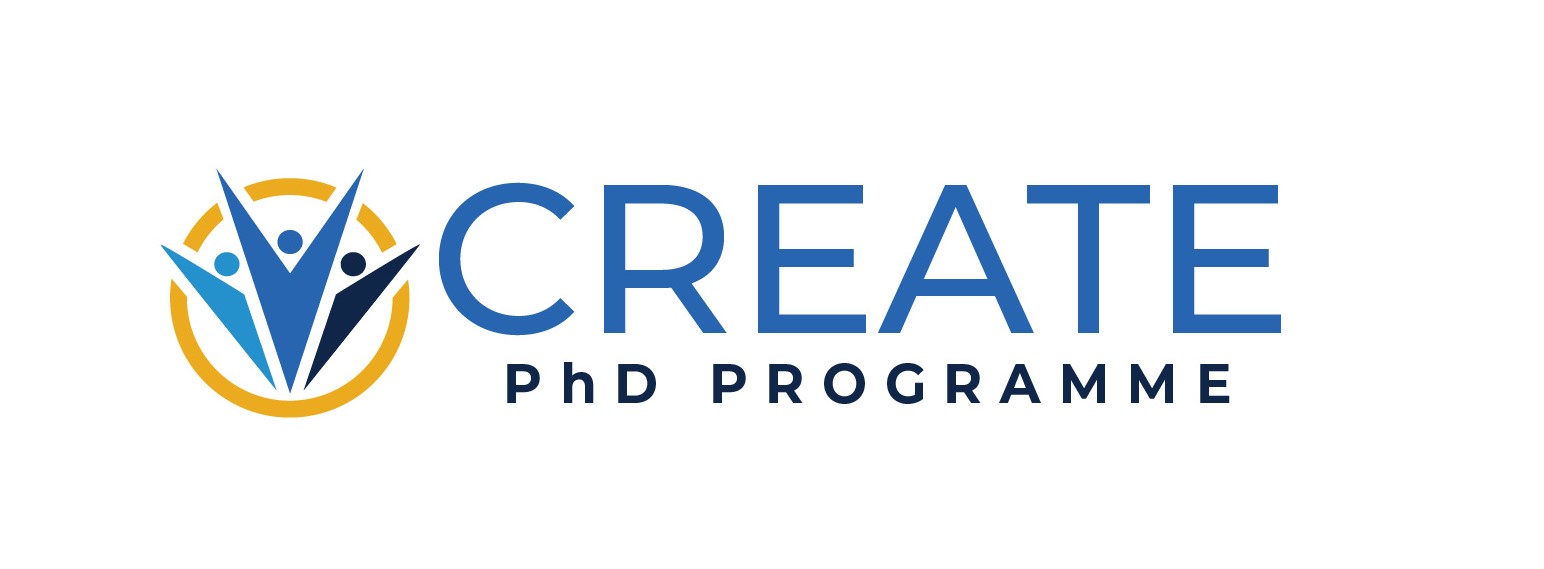 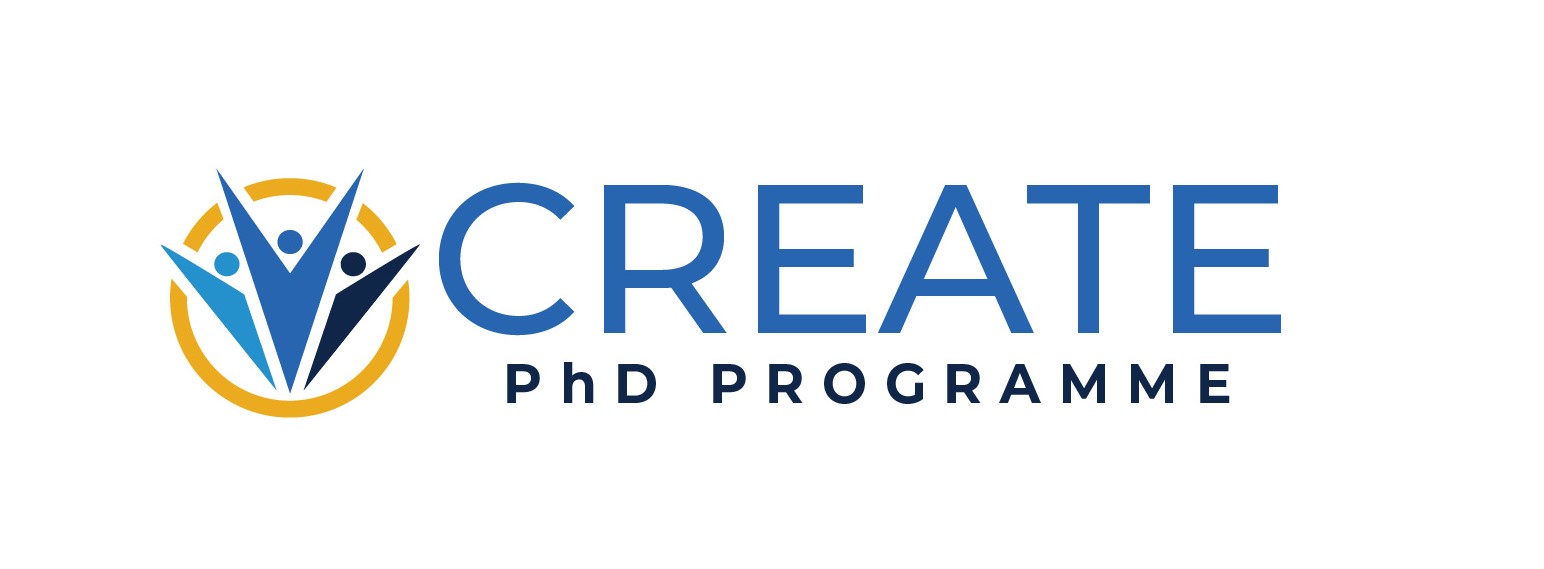 CREATE PhD PROGRAMME‘AFRICA HEALTH RESEARCH TRAINING PROGRAMME’APPLICATION FORMPlease read the application guidance before completing this formPlease indicate where you heard about this ProgrammePERSONAL DETAILSPERSONAL DETAILSFirst name(s)Last or Family NameDate of Birth (dd/mm/yyyy)GenderNationality Email addressPROPOSED FELLOWSHIPPROPOSED FELLOWSHIPReference number of the PhD Project that you would like to be considered for. If you are interested in more than one project, rank in order of preference.(Please see Table 1 in enclosed guidance for PhD Project details)REFEREE CONTACT DETAILS If you are shortlisted, Referees will be asked to supply a reference prior to interview REFEREE CONTACT DETAILS If you are shortlisted, Referees will be asked to supply a reference prior to interview REFEREE CONTACT DETAILS If you are shortlisted, Referees will be asked to supply a reference prior to interview Referee 1Name Referee 1Institution Referee 1Role Referee 1EmailReferee 2Name Referee 2Institution Referee 2Role Referee 2EmailEDUCATION AND ACADEMIC QUALIFICATIONS (most recent first)EDUCATION AND ACADEMIC QUALIFICATIONS (most recent first)EDUCATION AND ACADEMIC QUALIFICATIONS (most recent first)EDUCATION AND ACADEMIC QUALIFICATIONS (most recent first)Please provide details of University degrees / diplomas / professional qualificationsPlease provide details of University degrees / diplomas / professional qualificationsPlease provide details of University degrees / diplomas / professional qualificationsPlease provide details of University degrees / diplomas / professional qualificationsQualification title and Level/Class/Division or percentage Institution, CountryFull time/Part timeYear AwardedPrizes and honours  (university level and above) and/or recognition for leadership, management, innovation or researchPrizes and honours  (university level and above) and/or recognition for leadership, management, innovation or researchPrizes and honours  (university level and above) and/or recognition for leadership, management, innovation or researchPrizeInstitution, CountryYearEMPLOYMENT RECORDEMPLOYMENT RECORDEMPLOYMENT RECORDEMPLOYMENT RECORDEMPLOYMENT RECORDPlease provide details of your work history in reverse chronological order.Please provide details of your work history in reverse chronological order.Please provide details of your work history in reverse chronological order.Please provide details of your work history in reverse chronological order.Please provide details of your work history in reverse chronological order.Post HeldInstitution, CountryFROMmm/yyyyTO
mm/yyyyFull-time/ Part-timePUBLICATIONSInclude preprints, in press or published); published conference abstracts, conference presentations, policy publications SKILLS AND EXPERIENCESKILLS AND EXPERIENCEPlease use this section to tell us more about yourself: your skills, experience, personal attributes, motivation, and any other relevant information which makes you suitable for PhD study. Please use no more than the word count indicatedPlease use this section to tell us more about yourself: your skills, experience, personal attributes, motivation, and any other relevant information which makes you suitable for PhD study. Please use no more than the word count indicatedHave you ever started research degree studies (eg MPhil/PhD) before? Yes NoIf you answered ‘yes’ to starting research studies before please provide information about each occurrence here. Include: the institution, the research project, the reasons for withdrawal/non-completionMention mitigating circumstances that may have affected career progression such as career breaks, secondments, volunteering, part-time work and other relevant experience  (including in-time spent in different sectors). State Not applicable if none. Mention mitigating circumstances that may have affected career progression such as career breaks, secondments, volunteering, part-time work and other relevant experience  (including in-time spent in different sectors). State Not applicable if none. Please provide details of any training (include relevant courses or specific training) or technical skills you already have that prepare you for pursuing the PhD in the area you have identified? (300 words)Please provide details of any training (include relevant courses or specific training) or technical skills you already have that prepare you for pursuing the PhD in the area you have identified? (300 words)Tell us about a research activity you have undertaken that you are particularly proud of, and what its impact was (max 350 words) Explain how you contributed to the generation of new ideas and hypotheses, highlight any funding you won, and describe why the research output was of particular relevanceTell us about a research activity you have undertaken that you are particularly proud of, and what its impact was (max 350 words) Explain how you contributed to the generation of new ideas and hypotheses, highlight any funding you won, and describe why the research output was of particular relevanceHow have you contributed to broader society? (max 200 words)This includes examples of societal engagement and knowledge exchange. It can include engagement with the public sector, industry and the private sector; with clients and the broader public, inclusion of patients in processes and advocacy. It can include other impacts across research such as  practice and policy including efforts to advise policy-makers at local, national or  international level.How have you contributed to broader society? (max 200 words)This includes examples of societal engagement and knowledge exchange. It can include engagement with the public sector, industry and the private sector; with clients and the broader public, inclusion of patients in processes and advocacy. It can include other impacts across research such as  practice and policy including efforts to advise policy-makers at local, national or  international level.How have you contributed to the development of individuals? (max 200 words)This includes your teaching activities or workshops, and the supervision of students and colleagues. Mention mentoring of members in your field and support you provided to the advancement of colleagues, be it junior or senior. Highlight the establishment of collaborations, from institutional (may be interdisciplinary) to international.How have you contributed to the development of individuals? (max 200 words)This includes your teaching activities or workshops, and the supervision of students and colleagues. Mention mentoring of members in your field and support you provided to the advancement of colleagues, be it junior or senior. Highlight the establishment of collaborations, from institutional (may be interdisciplinary) to international.What are the things that excite you about undertaking a PhD? (max 150 words)What are the things that excite you about undertaking a PhD? (max 150 words)Why do you think you are a good fit for this scheme? (max 150 words)Tell us how your skills and experience match the projects on offerWhy do you think you are a good fit for this scheme? (max 150 words)Tell us how your skills and experience match the projects on offerWhat do you hope to achieve through this PhD Programme (max 150 words)What do you hope to achieve through this PhD Programme (max 150 words)What are the main challenges for you personally in undertaking a PhD? How will you overcome these challenges? (max 200 words)What are the main challenges for you personally in undertaking a PhD? How will you overcome these challenges? (max 200 words)